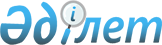 О бюджете города Аксу на 2017 - 2019 годыРешение маслихата города Аксу Павлодарской области от 26 декабря 2016 года № 71/10. Зарегистрировано Департаментом юстиции Павлодарской области 12 января 2017 года № 5340
      В соответствии с пунктом 2 статьи 75 Бюджетного кодекса Республики Казахстан от 4 декабря 2008 года, подпунктом 1) пункта 1 статьи 6 Закона Республики Казахстан "О местном государственном управлении и самоуправлении в Республике Казахстан" от 23 января 2001 года, пунктом 4 статьи 18 Закона Республики Казахстан "О государственном регулировании развития агропромышленного комплекса и сельских территорий" от 8 июля 2005 года Аксуский городской маслихат РЕШИЛ:

      1. Утвердить городской бюджет на 2017 - 2019 годы согласно приложениям 1, 2, 3, в том числе на 2017 год в следующих объемах:

      1) доходы – 14134042 тысяч тенге, в том числе:

      налоговые поступления – 6357077 тысяча тенге;

      неналоговые поступления – 20587 тысяч тенге;

      поступления от продажи основного капитала – 44451 тысяч тенге;

      поступления трансфертов – 7711927 тысяч тенге;

      2) затраты – 14635210 тысяч тенге;

      3) чистое бюджетное кредитование – 424384 тысяч тенге, в том числе:

      бюджетные кредиты – 444214 тысяч тенге;

      погашение бюджетных кредитов – 19830 тысяч тенге;

      4) сальдо по операциям с финансовыми активами – 18694 тысяч тенге, в том числе:

      приобретение финансовых активов – 18694 тысяч тенге;

      5) дефицит (профицит) бюджета – -944246 тысяч тенге;

      6) финансирование дефицита (использование профицита) бюджета – 944246 тысяч тенге.

      Сноска. Пункт 1 с изменениями, внесенными решениями маслихата города Аксу Павлодарской области от 15.03.2017 № 84/11 (вводится в действие с 01.01.2017); от 07.06.2017 № 112/14 (вводится в действие с 01.01.2017); от 09.08.2017 № 131/16 (вводится в действие с 01.01.2017); от 03.11.2017 № 140/17 (вводится в действие с 01.01.2017); от 13.12.2017 № 158/19 (вводится в действие с 01.01.2017).

      2. Утвердить в городском бюджете на 2017 год бюджетные субвенции из областного бюджета в бюджет города Аксу в сумме 231700 тысяч тенге.

      3. Утвердить перечень городских бюджетных программ, не подлежащих секвестру в процессе исполнения бюджета города Аксу на 2017 год, согласно приложению 4.

      4. Утвердить перечень городских бюджетных программ на 2017 год по аппаратам акимов сельских округов, согласно приложению 5.

      5. Утвердить распределение трансфертов органам местного самоуправления в разрезе сельских округов на 2017 год, согласно приложению 6.

      6. Установить специалистам в области здравоохранении, социального обеспечения, образования, культуры, спорта и ветеринарии, являющимся гражданскими служащими и работающим в сельских населенных пунктах, а также указанным специалистам, работающим в государственных организациях, финансируемых из местных бюджетов повышенные на двадцать пять процентов оклады и тарифные ставки по сравнению со ставками специалистов, занимающихся этими видами деятельности в городских условиях.

      7. Утвердить на 2017 год резерв местного исполнительного органа города Аксу в сумме 11000 тысяч тенге.

      8. Контроль за выполнением данного решения возложить на постоянную комиссию по вопросам экономики и бюджета городского маслихата.

      9. Настоящее решение вводится в действие с 1 января 2017 года. Бюджет города Аксу на 2017 год
(с внесенными изменениями)
      Сноска. Приложение 1 - в редакции решения маслихата города Аксу Павлодарской области от 13.12.2017 № 158/19 (вводится в действие с 01.01.2017). Бюджет города Аксу на 2018 год Бюджет города Аксу на 2019 год Перечень городских бюджетных программ,
не подлежащих секвестру на 2017 год Перечень бюджетных программ на 2017 год
по сельскому округу имени Мамаита Омарова Перечень бюджетных программ на 2017 год
по Кызылжарскому сельскому округу Перечень бюджетных программ на 2017 год
по Евгеньевскому сельскому округу Перечень бюджетных программ на 2017 год
по Алгабасскому сельскому округу Перечень бюджетных программ на 2017 год
по Достыкскому сельскому округу Перечень бюджетных программ на 2017 год
по Калкаманскому сельскому округу Распределение трансфертов органам местного
самоуправления в разрезе сельских округов на 2017 год
					© 2012. РГП на ПХВ «Институт законодательства и правовой информации Республики Казахстан» Министерства юстиции Республики Казахстан
				
      Председатель сессии

А. Горохов

      Секретарь городского маслихата

М. Омаргалиев
Приложение 1
к решению Аксуского
городского маслихата
(X сессия VI созыв)
от 26 декабря 2016 года № 71/10
Категория
Категория
Категория
Категория
Сумма (тысяч тенге)
Класс
Класс
Класс
Сумма (тысяч тенге)
Подкласс
Подкласс
Сумма (тысяч тенге)
Наименование
Сумма (тысяч тенге)
1
2
3
4
5
1. Доходы
14134042
1
Налоговые поступления
6357077
01
Подоходный налог
2758232
2
Индивидуальный подоходный налог
2758232
03
Социальный налог
2156532
1
Социальный налог
2156532
04
Налоги на собственность
1211056
1
Налоги на имущество
802000
3
Земельный налог
256000
4
Налог на транспортные средства
148056
5
Единый земельный налог
5000
05
Внутренние налоги на товары, работы и услуги
209457
2
Акцизы
5600
3
Поступления за использование природных и других ресурсов
150500
4
Сборы за ведение предпринимательской и профессиональной деятельности
53304
5
Налог на игорный бизнес
53
08
Обязательные платежи, взимаемые за совершение юридически значимых действий и (или) выдачу документов уполномоченными на то государственными органами или должностными лицами
21800
1
Государственная пошлина
21800
2
Неналоговые поступления
20587
01
Доходы от государственной собственности
8427
1
Поступления части чистого дохода государственных предприятий
110
4
Доходы на доли участия в юридических лицах, находящиеся в государственной собственности
74
5
Доходы от аренды имущества, находящегося в государственной собственности
7378
7
Вознаграждения по кредитам, выданным из государственного бюджета
804
9
Прочие доходы от государственной собственности
63
04
Штрафы, пени, санкции, взыскания, налагаемые государственными учреждениями, финансируемыми из бюджета (сметы расходов) Национального банка Республики Казахстан
650
1
Штрафы, пени, санкции, взыскания, налагаемые государственными учреждениями, финансируемыми из бюджета (сметы расходов) Национального банка Республики Казахстан, за исключением поступлений от организаций нефтяного сектора
650
06
Прочие неналоговые поступления
11508
1
Прочие неналоговые поступления
11508
3
Поступления от продажи основного капитала
44451
01
Продажа государственного имущества, закрепленного за государственными учреждениями
13309
1
Продажа государственного имущества, закрепленного за государственными учреждениями
13309
03
Продажа земли и нематериальных активов
31142
1
Продажа земли
12479
2
Продажа нематериальных активов
18663
4
Поступления трансфертов
7711927
02
Трансферты из вышестоящих органов государственного управления
7711927
2
Трансферты из областного бюджета
7711927
Функциональная группа
Функциональная группа
Функциональная группа
Функциональная группа
Функциональная группа
Сумма (тысяч тенге)
Функциональная подгруппа
Функциональная подгруппа
Функциональная подгруппа
Функциональная подгруппа
Сумма (тысяч тенге)
Администратор бюджетных программ
Администратор бюджетных программ
Администратор бюджетных программ
Сумма (тысяч тенге)
Программа
Программа
Сумма (тысяч тенге)
Наименование
Сумма (тысяч тенге)
1
2
3
4
5
6
2. Затраты
14635210
01
Государственные услуги общего характера
511192
1
Представительные, исполнительные и другие органы, выполняющие общие функции государственного управления
302442
112
Аппарат маслихата района (города областного значения)
17237
001
Услуги по обеспечению деятельности маслихата района (города областного значения)
16682
003
Капитальные расходы государственного органа
555
122
Аппарат акима района (города областного значения)
136275
001
Услуги по обеспечению деятельности акима района (города областного значения)
124315
003
Капитальные расходы государственного органа
11960
123
Аппарат акима района в городе, города районного значения, поселка, села, сельского округа
148930
001
Услуги по обеспечению деятельности акима района в городе, города районного значения, поселка, села, сельского округа
132651
032
Капитальные расходы подведомственных государственных учреждений и организаций
16279
2
Финансовая деятельность
45917
452
Отдел финансов района (города областного значения)
45917
001
Услуги по реализации государственной политики в области исполнения бюджета и управления коммунальной собственностью района (города областного значения)
38454
010
Приватизация, управление коммунальным имуществом, постприватизационная деятельность и регулирование споров, связанных с этим
7463
5
Планирование и статистическая деятельность
22119
453
Отдел экономики и бюджетного планирования района (города областного значения)
22119
001
Услуги по реализации государственной политики в области формирования и развития экономической политики, системы государственного планирования
21428
004
Капитальные расходы государственного органа
691
9
Прочие государственные услуги общего характера
140714
458
Отдел жилищно-коммунального хозяйства, пассажирского транспорта и автомобильных дорог района (города областного значения)
50867
001
Услуги по реализации государственной политики на местном уровне в области жилищно-коммунального хозяйства, пассажирского транспорта и автомобильных дорог
50867
482
Отдел предпринимательства и туризма района (города областного значения)
13751
001
Услуги по реализации государственной политики на местном уровне в области развития предпринимательства и туризма
13751
467
Отдел строительства района (города областного значения)
76096
040
Развитие объектов государственных органов
76096
02
Оборона
35193
1
Военные нужды
21104
122
Аппарат акима района (города областного значения)
21104
005
Мероприятия в рамках исполнения всеобщей воинской обязанности
21104
2
Организация работы по чрезвычайным ситуациям
14089
122
Аппарат акима района (города областного значения)
14089
006
Предупреждение и ликвидация чрезвычайных ситуаций масштаба района (города областного значения)
3697
007
Мероприятия по профилактике и тушению степных пожаров районного (городского) масштаба, а также пожаров в населенных пунктах, в которых не созданы органы государственной противопожарной службы
10392
03
Общественный порядок, безопасность, правовая, судебная, уголовно-исполнительная деятельность
31069
9
Прочие услуги в области общественного порядка и безопасности
31069
458
Отдел жилищно-коммунального хозяйства, пассажирского транспорта и автомобильных дорог района (города областного значения)
20829
021
Обеспечение безопасности дорожного движения в населенных пунктах
20829
499
Отдел регистрации актов гражданского состояния района (города областного значения)
10240
001
Услуги по реализации государственной политики на местном уровне в области регистрации актов гражданского состояния
9740
003
Капитальные расходы государственного органа
500
04
Образование
4931767
1
Дошкольное воспитание и обучение
1254403
123
Аппарат акима района в городе, города районного значения, поселка, села, сельского округа
49171
004
Обеспечение деятельности организаций дошкольного воспитания и обучения
49171
464
Отдел образования района (города областного значения)
881236
009
Обеспечение деятельности организаций дошкольного воспитания и обучения
359979
040
Реализация государственного образовательного заказа в дошкольных организациях образования
521257
467
Отдел строительства района (города областного значения)
323996
037
Строительство и реконструкция объектов дошкольного воспитания и обучения
323996
2
Начальное, основное среднее и общее среднее образование
3404634
123
Аппарат акима района в городе, города районного значения, поселка, села, сельского округа
15483
005
Организация бесплатного подвоза учащихся до школы и обратно в сельской местности
15483
464
Отдел образования района (города областного значения)
2985211
003
Общеобразовательное обучение
2844145
006
Дополнительное образование для детей
141066
465
Отдел физической культуры и спорта района (города областного значения)
205643
017
Дополнительное образование для детей и юношества по спорту
205643
467
Отдел строительства района (города областного значения)
198297
024
Строительство и реконструкция объектов начального, основного среднего и общего среднего образования
198297
9
Прочие услуги в области образования
272730
464
Отдел образования района (города областного значения)
272730
001
Услуги по реализации государственной политики на местном уровне в области образования
26005
005
Приобретение и доставка учебников, учебно-методических комплексов для государственных учреждений образования района (города областного значения)
81421
007
Проведение школьных олимпиад, внешкольных мероприятий и конкурсов районного (городского) масштаба
4389
015
Ежемесячные выплаты денежных средств опекунам (попечителям) на содержание ребенка-сироты (детей-сирот), и ребенка (детей), оставшегося без попечения родителей
38739
022
Выплата единовременных денежных средств казахстанским гражданам, усыновившим (удочерившим) ребенка (детей)-сироту и ребенка (детей), оставшегося без попечения родителей
341
067
Капитальные расходы подведомственных государственных учреждений и организаций
121835
06
Социальная помощь и социальное обеспечение
516907
1
Социальное обеспечение
12663
451
Отдел занятости и социальных программ района (города областного значения)
2299
016
Государственные пособия на детей до 18 лет
1029
025
Внедрение обусловленной денежной помощи по проекту "Өрлеу"
1270
464
Отдел образования района (города областного значения)
10364
030
Содержание ребенка (детей), переданного патронатным воспитателям
10364
2
Социальная помощь
433703
123
Аппарат акима района в городе, города районного значения, поселка, села, сельского округа
28687
003
Оказание социальной помощи нуждающимся гражданам на дому
28687
451
Отдел занятости и социальных программ района (города областного значения)
405016
002
Программа занятости
119801
004
Оказание социальной помощи на приобретение топлива специалистам здравоохранения, образования, социального обеспечения, культуры, спорта и ветеринарии в сельской местности в соответствии с законодательством Республики Казахстан
9076
006
Оказание жилищной помощи
24319
007
Социальная помощь отдельным категориям нуждающихся граждан по решениям местных представительных органов
63004
010
Материальное обеспечение детей-инвалидов, воспитывающихся и обучающихся на дому
2451
013
Социальная адаптация лиц, не имеющих определенного местожительства
19340
014
Оказание социальной помощи нуждающимся гражданам на дому
47575
017
Обеспечение нуждающихся инвалидов обязательными гигиеническими средствами и предоставление услуг специалистами жестового языка, индивидуальными помощниками в соответствии с индивидуальной программой реабилитации инвалида
90329
023
Обеспечение деятельности центров занятости населения
29121
9
Прочие услуги в области социальной помощи и социального обеспечения
70541
451
Отдел занятости и социальных программ района (города областного значения)
70541
001
Услуги по реализации государственной политики на местном уровне в области обеспечения занятости и реализации социальных программ для населения
47033
011
Оплата услуг по зачислению, выплате и доставке пособий и других социальных выплат
780
054
Размещение государственного социального заказа в неправительственных организациях
22728
07
Жилищно-коммунальное хозяйство
4852828
1
Жилищное хозяйство
2726664
458
Отдел жилищно-коммунального хозяйства, пассажирского транспорта и автомобильных дорог района (города областного значения)
14443
003
Организация сохранения государственного жилищного фонда
7321
004
Обеспечение жильем отдельных категорий граждан
6900
049
Проведение энергетического аудита многоквартирных жилых домов
222
467
Отдел строительства района (города областного значения)
2710704
003
Проектирование и (или) строительство, реконструкция жилья коммунального жилищного фонда
640269
004
Проектирование, развитие и (или) обустройство инженерно-коммуникационной инфраструктуры
2021499
098
Приобретение жилья коммунального жилищного фонда
48936
479
Отдел жилищной инспекции района (города областного значения)
1517
001
Услуги по реализации государственной политики на местном уровне в области жилищного фонда
1517
2
Коммунальное хозяйство
1395634
123
Аппарат акима района в городе, города районного значения, поселка, села, сельского округа
18435
014
Организация водоснабжения населенных пунктов
18435
458
Отдел жилищно-коммунального хозяйства, пассажирского транспорта и автомобильных дорог района (города областного значения)
37276
012
Функционирование системы водоснабжения и водоотведения
21096
026
Организация эксплуатации тепловых сетей, находящихся в коммунальной собственности районов (городов областного значения)
16180
467
Отдел строительства района (города областного значения)
1339923
006
Развитие системы водоснабжения и водоотведения
6500
058
Развитие системы водоснабжения и водоотведения в сельских населенных пунктах
1333423
3
Благоустройство населенных пунктов
730530
123
Аппарат акима района в городе, города районного значения, поселка, села, сельского округа
22832
008
Освещение улиц населенных пунктов
20402
009
Обеспечение санитарии населенных пунктов
2430
458
Отдел жилищно-коммунального хозяйства, пассажирского транспорта и автомобильных дорог района (города областного значения)
707698
015
Освещение улиц в населенных пунктах
81623
016
Обеспечение санитарии населенных пунктов
84275
017
Содержание мест захоронений и захоронение безродных
610
018
Благоустройство и озеленение населенных пунктов
541190
08
Культура, спорт, туризм и информационное пространство
823150
1
Деятельность в области культуры
289626
123
Аппарат акима района в городе, города районного значения, поселка, села, сельского округа
35686
006
Поддержка культурно-досуговой работы на местном уровне
35686
455
Отдел культуры и развития языков района (города областного значения)
253940
003
Поддержка культурно-досуговой работы
253940
2
Спорт
341921
465
Отдел физической культуры и спорта района (города областного значения)
107726
001
Услуги по реализации государственной политики на местном уровне в сфере физической культуры и спорта
12510
005
Развитие массового спорта и национальных видов спорта
8600
006
Проведение спортивных соревнований на районном (города областного значения) уровне
36644
007
Подготовка и участие членов сборных команд района (города областного значения) по различным видам спорта на областных спортивных соревнованиях
5000
032
Капитальные расходы подведомственных государственных учреждений и организаций
44972
467
Отдел строительства района (города областного значения)
234195
008
Развитие объектов спорта
234195
3
Информационное пространство
72018
455
Отдел культуры и развития языков района (города областного значения)
52345
006
Функционирование районных (городских) библиотек
49830
007
Развитие государственного языка и других языков народа Казахстана
2515
456
Отдел внутренней политики района (города областного значения)
19673
002
Услуги по проведению государственной информационной политики
19673
9
Прочие услуги по организации культуры, спорта, туризма и информационного пространства
119585
455
Отдел культуры и развития языков района (города областного значения)
96094
001
Услуги по реализации государственной политики на местном уровне в области развития языков и культуры
11519
032
Капитальные расходы подведомственных государственных учреждений и организаций
84575
456
Отдел внутренней политики района (города областного значения)
23491
001
Услуги по реализации государственной политики на местном уровне в области информации, укрепления государственности и формирования социального оптимизма граждан
13935
003
Реализация мероприятий в сфере молодежной политики
8257
006
Капитальные расходы государственного органа
1299
9
Топливно-энергетический комплекс и недропользование
1875434
1
Топливо и энергетика
1875434
467
Отдел строительства района (города областного значения)
1875434
009
Развитие теплоэнергетической системы
1875434
10
Сельское, водное, лесное, рыбное хозяйство, особо охраняемые природные территории, охрана окружающей среды и животного мира, земельные отношения
220417
1
Сельское хозяйство
181080
462
Отдел сельского хозяйства района (города областного значения)
21650
001
Услуги по реализации государственной политики на местном уровне в сфере сельского хозяйства
21650
467
Отдел строительства района (города областного значения)
56387
010
Развитие объектов сельского хозяйства
56387
473
Отдел ветеринарии района (города областного значения)
103043
001
Услуги по реализации государственной политики на местном уровне в сфере ветеринарии
23238
005
Обеспечение функционирования скотомогильников (биотермических ям)
340
006
Организация санитарного убоя больных животных
600
007
Организация отлова и уничтожения бродячих собак и кошек
5340
011
Проведение противоэпизоотических мероприятий
40661
047
Возмещение владельцам стоимости обезвреженных (обеззараженных) и переработанных без изъятия животных, продукции и сырья животного происхождения, представляющих опасность для здоровья
животных и человека
32864
6
Земельные отношения
24176
463
Отдел земельных отношений района (города областного значения)
24176
001
Услуги по реализации государственной политики в области регулирования земельных отношений на территории района (города областного значения)
20591
006
Землеустройство, проводимое при установлении границ районов, городов областного значения, районного значения, сельских округов, поселков, сел
3585
9
Прочие услуги в области сельского, водного, лесного, рыбного хозяйства, охраны окружающей среды и земельных отношений
15161
453
Отдел экономики и бюджетного планирования района (города областного значения)
15161
099
Реализация мер по оказанию социальной поддержки специалистов
15161
11
Промышленность, архитектурная, градостроительная и строительная деятельность
54988
2
Архитектурная, градостроительная и строительная деятельность
54988
467
Отдел строительства района (города областного значения)
31017
001
Услуги по реализации государственной политики на местном уровне в области строительства
31017
468
Отдел архитектуры и градостроительства района (города областного значения)
23971
001
Услуги по реализации государственной политики в области архитектуры и градостроительства на местном уровне
14457
003
Разработка схем градостроительного развития территории района и генеральных планов населенных пунктов
9514
12
Транспорт и коммуникации
535778
1
Автомобильный транспорт
471065
123
Аппарат акима района в городе, города районного значения, поселка, села, сельского округа
38317
013
Обеспечение функционирования автомобильных дорог в городах районного значения, поселках, селах, сельских округах
38317
458
Отдел жилищно-коммунального хозяйства, пассажирского транспорта и автомобильных дорог района (города областного значения)
432748
022
Развитие транспортной инфраструктуры
3790
023
Обеспечение функционирования автомобильных дорог
151876
045
Капитальный и средний ремонт автомобильных дорог районного значения и улиц населенных пунктов
277082
9
Прочие услуги в сфере транспорта и коммуникаций
64713
458
Отдел жилищно-коммунального хозяйства, пассажирского транспорта и автомобильных дорог района (города областного значения)
64713
037
Субсидирование пассажирских перевозок по социально значимым городским (сельским), пригородным и внутрирайонным сообщениям
64713
13
Прочие
190199
3
Поддержка предпринимательской деятельности и защита конкуренции
34550
467
Отдел строительства района (города областного значения)
34242
026
Развитие индустриальной инфраструктуры в рамках Единой программы поддержки и развития бизнеса "Дорожная карта бизнеса 2020"
34242
482
Отдел предпринимательства и туризма района (города областного значения)
308
006
Поддержка предпринимательской деятельности
308
9
Прочие
155649
123
Аппарат акима района в городе, города районного значения, поселка, села, сельского округа
19269
040
Реализация мер по содействию экономическому развитию регионов в рамках Программы развития регионов до 2020 года
19269
452
Отдел финансов района (города областного значения)
6052
012
Резерв местного исполнительного органа района (города областного значения)
6052
458
Отдел жилищно-коммунального хозяйства, пассажирского транспорта и автомобильных дорог района (города областного значения)
130328
085
Реализация бюджетных инвестиционных проектов в моногородах
130328
14
Обслуживание долга
804
1
Обслуживание долга
804
452
Отдел финансов района (города областного значения)
804
013
Обслуживание долга местных исполнительных органов по выплате вознаграждений и иных платежей по займам из областного бюджета
804
15
Трансферты
55484
1
Трансферты
55484
452
Отдел финансов района (города областного значения)
55484
006
Возврат неиспользованных (недоиспользованных) целевых трансфертов
7563
024
Целевые текущие трансферты из нижестоящего бюджета на компенсацию потерь вышестоящего бюджета в связи с изменением законодательства
17036
051
Трансферты органам местного самоуправления
29786
054
Возврат сумм неиспользованных (недоиспользованных) целевых трансфертов, выделенных из республиканского бюджета за счет целевого трансферта из Национального фонда Республики Казахстан
1099
3. Чистое бюджетное кредитование
424384
Бюджетные кредиты
444214
7
Жилищно-коммунальное хозяйство
403371
1
Жилищное хозяйство
403371
458
Отдел жилищно-коммунального хозяйства, пассажирского транспорта и автомобильных дорог района (города областного значения)
403371
053
Кредитование на реконструкцию и строительство систем тепло-, водоснабжения и водоотведения
403371
10
Сельское, водное, лесное, рыбное хозяйство, особо охраняемые природные территории, охрана окружающей среды и животного мира, земельные отношения
40843
9
Прочие услуги в области сельского, водного, лесного, рыбного хозяйства, охраны окружающей среды и земельных отношений
40843
453
Отдел экономики и бюджетного планирования района (города областного значения)
40843
006
Бюджетные кредиты для реализации мер социальной поддержки специалистов
40843
5
Погашение бюджетных кредитов
19830
01
Погашение бюджетных кредитов
19830
1
Погашение бюджетных кредитов, выданных из государственного бюджета
19830
13
Погашение бюджетных кредитов, выданных из местного бюджета физическим лицам
19830
4. Сальдо по операциям с финансовыми активами
18694
Приобретение финансовых активов
18694
13
Прочие
18694
9
Прочие
18694
458
Отдел жилищно-коммунального хозяйства, пассажирского транспорта и автомобильных дорог района (города областного значения)
18694
065
Формирование или увеличение уставного капитала юридических лиц
18694
5. Дефицит бюджета
-944246
6. Финансирование дефицита бюджета
944246Приложение 2
к решению Аксуского
городского маслихата
(X сессия VI созыв)
от 26 декабря 2016 года № 71/10
Категория
Категория
Категория
Категория
Сумма (тысяч тенге)
Класс
Класс
Класс
Сумма (тысяч тенге)
Подкласс
Подкласс
Сумма (тысяч тенге)
Наименование
Сумма (тысяч тенге)
1
2
3
4
5
1. Доходы
6672663
1
Налоговые поступления
6399713
01
Подоходный налог
2784766
2
Индивидуальный подоходный налог
2784766
03
Социальный налог
2163165
1
Социальный налог
2163165
04
Налоги на собственность
1238800
1
Налоги на имущество
852800
3
Земельный налог
239100
4
Налог на транспортные средства
141900
5
Единый земельный налог
5000
05
Внутренние налоги на товары, работы и услуги
189682
2
Акцизы
5600
3
Поступления за использование природных и других ресурсов
130000
4
Сборы за ведение предпринимательской и профессиональной деятельности
53970
5
Налог на игорный бизнес
112
08
Обязательные платежи, взимаемые за совершение юридически значимых действий и (или) выдачу документов уполномоченными на то государственными органами или должностными лицами
23300
1
Государственная пошлина
23300
2
Неналоговые поступления
33823
01
Доходы от государственной собственности
10030
1
Поступления части чистого дохода государственных предприятий
68
5
Доходы от аренды имущества, находящегося в государственной собственности
8728
7
Вознаграждения по кредитам, выданным из государственного бюджета
1171
9
Прочие доходы от государственной собственности
63
04
Штрафы, пени, санкции, взыскания, налагаемые государственными учреждениями, финансируемыми из бюджета (сметы расходов) Национального банка Республики Казахстан
1293
1
Штрафы, пени, санкции, взыскания, налагаемые государственными учреждениями, финансируемыми из бюджета (сметы расходов) Национального банка Республики Казахстан, за исключением поступлений от организаций нефтяного сектора
1293
06
Прочие неналоговые поступления
22500
1
Прочие неналоговые поступления
22500
3
Поступления от продажи основного капитала
23326
01
Продажа государственного имущества, закрепленного за государственными учреждениями
15326
1
Продажа государственного имущества, закрепленного за государственными учреждениями
15326
03
Продажа земли и нематериальных активов
8000
1
Продажа земли
6000
2
Продажа нематериальных активов
2000
4
Поступления трансфертов
215801
02
Трансферты из вышестоящих органов государственного управления
215801
Функциональная группа
Функциональная группа
Функциональная группа
Функциональная группа
Функциональная группа
Сумма (тысяч тенге)
Функциональная подгруппа
Функциональная подгруппа
Функциональная подгруппа
Функциональная подгруппа
Сумма (тысяч тенге)
Администратор бюджетных программ
Администратор бюджетных программ
Администратор бюджетных программ
Сумма (тысяч тенге)
Программа
Программа
Сумма (тысяч тенге)
Наименование
Сумма (тысяч тенге)
1
2
3
4
5
6
2. Затраты
6672663
01
Государственные услуги общего характера
404660
1
Представительные, исполнительные и другие органы, выполняющие общие функции государственного управления
284792
112
Аппарат маслихата района (города областного значения)
16235
001
Услуги по обеспечению деятельности маслихата района (города областного значения)
16235
122
Аппарат акима района (города областного значения)
140891
001
Услуги по обеспечению деятельности акима района (города областного значения)
120884
003
Капитальные расходы государственного органа
20007
123
Аппарат акима района в городе, города районного значения, поселка, села, сельского округа
127666
001
Услуги по обеспечению деятельности акима района в городе, города районного значения, поселка, села, сельского округа
127666
2
Финансовая деятельность
44242
452
Отдел финансов района (города областного значения)
44242
001
Услуги по реализации государственной политики в области исполнения бюджета и управления коммунальной собственностью района (города областного значения)
37146
003
Проведение оценки имущества в целях налогообложения
3181
010
Приватизация, управление коммунальным имуществом, постприватизационная деятельность и регулирование споров, связанных с этим
3915
5
Планирование и статистическая деятельность
21158
453
Отдел экономики и бюджетного планирования района (города областного значения)
21158
001
Услуги по реализации государственной политики в области формирования и развития экономической политики, системы государственного планирования
21158
9
Прочие государственные услуги общего характера
54468
458
Отдел жилищно-коммунального хозяйства, пассажирского транспорта и автомобильных дорог района (города областного значения)
41011
001
Услуги по реализации государственной политики на местном уровне в области жилищно-коммунального хозяйства, пассажирского транспорта и автомобильных дорог
41011
482
Отдел предпринимательства и туризма района (города областного значения)
13457
001
Услуги по реализации государственной политики на местном уровне в области развития предпринимательства и туризма
13457
02
Оборона
32049
1
Военные нужды
21137
122
Аппарат акима района (города областного значения)
21137
005
Мероприятия в рамках исполнения всеобщей воинской обязанности
21137
2
Организация работы по чрезвычайным ситуациям
10912
122
Аппарат акима района (города областного значения)
10912
006
Предупреждение и ликвидация чрезвычайных ситуаций масштаба района (города областного значения)
2140
007
Мероприятия по профилактике и тушению степных пожаров районного (городского) масштаба, а также пожаров в населенных пунктах, в которых не созданы органы государственной противопожарной службы
8772
03
Общественный порядок, безопасность, правовая, судебная, уголовно-исполнительная деятельность
32732
9
Прочие услуги в области общественного порядка и безопасности
32732
458
Отдел жилищно-коммунального хозяйства, пассажирского транспорта и автомобильных дорог района (города областного значения)
23922
021
Обеспечение безопасности дорожного движения в населенных пунктах
23922
499
Отдел регистрации актов гражданского состояния района (города областного значения)
8810
001
Услуги по реализации государственной политики на местном уровне в области регистрации актов гражданского состояния
8810
04
Образование
4343671
1
Дошкольное воспитание и обучение
894937
123
Аппарат акима района в городе, города районного значения, поселка, села, сельского округа
53011
004
Обеспечение деятельности организаций дошкольного воспитания и обучения
53011
464
Отдел образования района (города областного значения)
841926
009
Обеспечение деятельности организаций дошкольного воспитания и обучения
380880
040
Реализация государственного образовательного заказа в дошкольных организациях образования
461046
2
Начальное, основное среднее и общее среднее образование
3311246
123
Аппарат акима района в городе, города районного значения, поселка, села, сельского округа
13792
005
Организация бесплатного подвоза учащихся до школы и обратно в сельской местности
13792
464
Отдел образования района (города областного значения)
3108447
003
Общеобразовательное обучение
2971552
006
Дополнительное образование для детей
136895
465
Отдел физической культуры и спорта района (города областного значения)
189007
017
Дополнительное образование для детей и юношества по спорту
189007
9
Прочие услуги в области образования
137488
464
Отдел образования района (города областного значения)
137488
001
Услуги по реализации государственной политики на местном уровне в области образования
28547
005
Приобретение и доставка учебников, учебно-методических комплексов для государственных учреждений образования района (города областного значения)
18700
007
Проведение школьных олимпиад, внешкольных мероприятий и конкурсов районного (городского) масштаба
4512
015
Ежемесячные выплаты денежных средств опекунам (попечителям) на содержание ребенка-сироты (детей-сирот), и ребенка (детей), оставшегося без попечения родителей
40028
022
Выплата единовременных денежных средств казахстанским гражданам, усыновившим (удочерившим) ребенка (детей)-сироту и ребенка (детей), оставшегося без попечения родителей
2393
067
Капитальные расходы подведомственных государственных учреждений и организаций
43308
06
Социальная помощь и социальное обеспечение
447958
1
Социальное обеспечение
12475
451
Отдел занятости и социальных программ района (города областного значения)
2526
005
Государственная адресная социальная помощь
979
016
Государственные пособия на детей до 18 лет
1547
464
Отдел образования района (города областного значения)
9949
030
Содержание ребенка (детей), переданного патронатным воспитателям
9949
2
Социальная помощь
387325
123
Аппарат акима района в городе, города районного значения, поселка, села, сельского округа
32971
003
Оказание социальной помощи нуждающимся гражданам на дому
32971
451
Отдел занятости и социальных программ района (города областного значения)
354354
002
Программа занятости
62886
004
Оказание социальной помощи на приобретение топлива специалистам здравоохранения, образования, социального обеспечения, культуры, спорта и ветеринарии в сельской местности в соответствии с законодательством Республики Казахстан
8721
006
Оказание жилищной помощи
25001
007
Социальная помощь отдельным категориям нуждающихся граждан по решениям местных представительных органов
84703
010
Материальное обеспечение детей-инвалидов, воспитывающихся и обучающихся на дому
2544
013
Социальная адаптация лиц, не имеющих определенного местожительства
19030
014
Оказание социальной помощи нуждающимся гражданам на дому
52735
017
Обеспечение нуждающихся инвалидов обязательными гигиеническими средствами и предоставление услуг специалистами жестового языка, индивидуальными помощниками в соответствии с индивидуальной программой реабилитации инвалида
70053
023
Обеспечение деятельности центров занятости населения
28681
9
Прочие услуги в области социальной помощи и социального обеспечения
48158
451
Отдел занятости и социальных программ района (города областного значения)
48158
001
Услуги по реализации государственной политики на местном уровне в области обеспечения занятости и реализации социальных программ для населения
46704
011
Оплата услуг по зачислению, выплате и доставке пособий и других социальных выплат
1454
07
Жилищно-коммунальное хозяйство
533676
1
Жилищное хозяйство
37946
458
Отдел жилищно-коммунального хозяйства, пассажирского транспорта и автомобильных дорог района (города областного значения)
37946
003
Организация сохранения государственного жилищного фонда
12321
004
Обеспечение жильем отдельных категорий граждан
23000
049
Проведение энергетического аудита многоквартирных жилых домов
2625
2
Коммунальное хозяйство
166140
123
Аппарат акима района в городе, города районного значения, поселка, села, сельского округа
6420
014
Организация водоснабжения населенных пунктов
6420
458
Отдел жилищно-коммунального хозяйства, пассажирского транспорта и автомобильных дорог района (города областного значения)
159720
012
Функционирование системы водоснабжения и водоотведения
124420
026
Организация эксплуатации тепловых сетей, находящихся в коммунальной собственности районов (городов областного значения)
35300
3
Благоустройство населенных пунктов
329590
123
Аппарат акима района в городе, города районного значения, поселка, села, сельского округа
19590
008
Освещение улиц населенных пунктов
19590
458
Отдел жилищно-коммунального хозяйства, пассажирского транспорта и автомобильных дорог района (города областного значения)
310000
015
Освещение улиц в населенных пунктах
80000
016
Обеспечение санитарии населенных пунктов
60000
017
Содержание мест захоронений и захоронение безродных
3100
018
Благоустройство и озеленение населенных пунктов
166900
08
Культура, спорт, туризм и информационное пространство
461772
1
Деятельность в области культуры
268090
123
Аппарат акима района в городе, города районного значения, поселка, села, сельского округа
37229
006
Поддержка культурно-досуговой работы на местном уровне
37229
455
Отдел культуры и развития языков района (города областного значения)
230861
003
Поддержка культурно-досуговой работы
230861
2
Спорт
73691
465
Отдел физической культуры и спорта района (города областного значения)
73691
001
Услуги по реализации государственной политики на местном уровне в сфере физической культуры и спорта
11808
005
Развитие массового спорта и национальных видов спорта
7725
006
Проведение спортивных соревнований на районном (города областного значения) уровне
47632
007
Подготовка и участие членов сборных команд района (города областного значения) по различным видам спорта на областных спортивных соревнованиях
6526
3
Информационное пространство
85575
455
Отдел культуры и развития языков района (города областного значения)
63575
006
Функционирование районных (городских) библиотек
60990
007
Развитие государственного языка и других языков народа Казахстана
2585
456
Отдел внутренней политики района (города областного значения)
22000
002
Услуги по проведению государственной информационной политики
22000
9
Прочие услуги по организации культуры, спорта, туризма и информационного пространства
34416
455
Отдел культуры и развития языков района (города областного значения)
12196
001
Услуги по реализации государственной политики на местном уровне в области развития языков и культуры
12196
456
Отдел внутренней политики района (города областного значения)
22220
001
Услуги по реализации государственной политики на местном уровне в области информации, укрепления государственности и формирования социального оптимизма граждан
13545
003
Реализация мероприятий в сфере молодежной политики
8675
10
Сельское, водное, лесное, рыбное хозяйство, особо охраняемые природные территории, охрана окружающей среды и животного мира, земельные отношения
137304
1
Сельское хозяйство
99163
462
Отдел сельского хозяйства района (города областного значения)
22028
001
Услуги по реализации государственной политики на местном уровне в сфере сельского хозяйства
22028
473
Отдел ветеринарии района (города областного значения)
77135
001
Услуги по реализации государственной политики на местном уровне в сфере ветеринарии
19529
005
Обеспечение функционирования скотомогильников (биотермических ям)
7005
007
Организация отлова и уничтожения бродячих собак и кошек
5940
011
Проведение противоэпизоотических мероприятий
40661
047
Возмещение владельцам стоимости обезвре-женных (обеззараженных) и переработанных без изъятия животных, продукции и сырья животного происхождения, представляющих опасность для здоровья животных и человека
4000
6
Земельные отношения
25299
463
Отдел земельных отношений района (города областного значения)
25299
001
Услуги по реализации государственной политики в области регулирования земельных отношений на территории района (города областного значения)
18170
006
Землеустройство, проводимое при установлении границ районов, городов областного значения, районного значения, сельских округов, поселков, сел
7129
9
Прочие услуги в области сельского, водного, лесного, рыбного хозяйства, охраны окружающей среды и земельных отношений
12842
453
Отдел экономики и бюджетного планирования района (города областного значения)
12842
099
Реализация мер по оказанию социальной поддержки специалистов
12842
11
Промышленность, архитектурная, градостроительная и строительная деятельность
34845
2
Архитектурная, градостроительная и строительная деятельность
34845
467
Отдел строительства района (города областного значения)
15817
001
Услуги по реализации государственной политики на местном уровне в области строительства
15817
468
Отдел архитектуры и градостроительства района (города областного значения)
19028
001
Услуги по реализации государственной политики в области архитектуры и градостроительства на местном уровне
13246
003
Разработка схем градостроительного развития территории района и генеральных планов населенных пунктов
5782
12
Транспорт и коммуникации
169116
1
Автомобильный транспорт
122116
123
Аппарат акима района в городе, города районного значения, поселка, села, сельского округа
6600
013
Обеспечение функционирования автомобильных дорог в городах районного значения, поселках, селах, сельских округах
6600
458
Отдел жилищно-коммунального хозяйства, пассажирского транспорта и автомобильных дорог района (города областного значения)
115516
023
Обеспечение функционирования автомобильных дорог
115516
9
Прочие услуги в сфере транспорта и коммуникаций
47000
458
Отдел жилищно-коммунального хозяйства, пассажирского транспорта и автомобильных дорог района (города областного значения)
47000
037
Субсидирование пассажирских перевозок по социально значимым городским (сельским), пригородным и внутрирайонным сообщениям
47000
13
Прочие
43783
3
Поддержка предпринимательской деятельности и защита конкуренции
2500
482
Отдел предпринимательства и туризма района (города областного значения)
2500
006
Поддержка предпринимательской деятельности
2500
9
Прочие
41283
123
Аппарат акима района в городе, города районного значения, поселка, села, сельского округа
27543
040
Реализация мер по содействию экономическому развитию регионов в рамках Программы развития регионов до 2020 года
27543
452
Отдел финансов района (города областного значения)
13740
012
Резерв местного исполнительного органа района (города областного значения)
13740
14
Обслуживание долга
1097
1
Обслуживание долга
1097
452
Отдел финансов района (города областного значения)
1097
013
Обслуживание долга местных исполнительных органов по выплате вознаграждений и иных платежей по займам из областного бюджета
1097
15
Трансферты
30000
1
Трансферты
30000
452
Отдел финансов района (города областного значения)
30000
051
Трансферты органам местного самоуправления
30000
3. Чистое бюджетное кредитование
-371599
Бюджетные кредиты
0
5
Погашение бюджетных кредитов
371599
01
Погашение бюджетных кредитов
371599
1
Погашение бюджетных кредитов, выданных из государственного бюджета
371599
13
Погашение бюджетных кредитов, выданных из местного бюджета физическим лицам
371599
4. Сальдо по операциям с финансовыми активами
0
5. Профицит бюджета
371599
6. Использование профицита бюджета
-371599
16
Погашение займов
371599
1
Погашение займов
371599
452
Отдел финансов района (города областного значения)
371599
008
Погашение долга местного исполнительного органа перед вышестоящим бюджетом
371599Приложение 3
к решению Аксуского
городского маслихата
(X сессия VI созыв)
от 26 декабря 2016 года № 71/10
Категория
Категория
Категория
Категория
Сумма (тысяч тенге)
Класс
Класс
Класс
Сумма (тысяч тенге)
Подкласс
Подкласс
Сумма (тысяч тенге)
Наименование
Сумма (тысяч тенге)
1
2
3
4
5
1. Доходы
6628267
1
Налоговые поступления
6571687
01
Подоходный налог
2866988
2
Индивидуальный подоходный налог
2866988
03
Социальный налог
2244430
1
Социальный налог
2244430
04
Налоги на собственность
1244500
1
Налоги на имущество
852800
3
Земельный налог
239100
4
Налог на транспортные средства
147600
5
Единый земельный налог
5000
05
Внутренние налоги на товары, работы и услуги
190869
2
Акцизы
5600
3
Поступления за использование природных и других ресурсов
130000
4
Сборы за ведение предпринимательской и профессиональной деятельности
55150
5
Налог на игорный бизнес
119
08
Обязательные платежи, взимаемые за совершение юридически значимых действий и (или) выдачу документов уполномоченными на то государственными органами или должностными лицами
24900
1
Государственная пошлина
24900
2
Неналоговые поступления
33254
01
Доходы от государственной собственности
9461
1
Поступления части чистого дохода государственных предприятий
68
5
Доходы от аренды имущества, находящегося в государственной собственности
8728
7
Вознаграждения по кредитам, выданным из государственного бюджета
602
9
Прочие доходы от государственной собственности
63
04
Штрафы, пени, санкции, взыскания, налагаемые государственными учреждениями, финансируемыми из бюджета (сметы расходов) Национального банка Республики Казахстан
1293
1
Штрафы, пени, санкции, взыскания, налагаемые государственными учреждениями, финансируемыми из бюджета (сметы расходов) Национального банка Республики Казахстан, за исключением поступлений от организаций нефтяного сектора
1293
06
Прочие неналоговые поступления
22500
1
Прочие неналоговые поступления
22500
3
Поступления от продажи основного капитала
23326
01
Продажа государственного имущества, закрепленного за государственными учреждениями
15326
1
Продажа государственного имущества, закрепленного за государственными учреждениями
15326
03
Продажа земли и нематериальных активов
8000
1
Продажа земли
6000
2
Продажа нематериальных активов
2000
4
Поступления трансфертов
0
02
Трансферты из вышестоящих органов государственного управления
0
Функциональная группа
Функциональная группа
Функциональная группа
Функциональная группа
Функциональная группа
Сумма (тысяч тенге)
Функциональная подгруппа
Функциональная подгруппа
Функциональная подгруппа
Функциональная подгруппа
Сумма (тысяч тенге)
Администратор бюджетных программ
Администратор бюджетных программ
Администратор бюджетных программ
Сумма (тысяч тенге)
Программа
Программа
Сумма (тысяч тенге)
Наименование
Сумма (тысяч тенге)
1
2
3
4
5
6
2. Затраты
6628267
01
Государственные услуги общего характера
416821
1
Представительные, исполнительные и другие органы, выполняющие общие функции государственного управления
290060
112
Аппарат маслихата района (города областного значения)
16340
001
Услуги по обеспечению деятельности маслихата района (города областного значения)
16340
122
Аппарат акима района (города областного значения)
140001
001
Услуги по обеспечению деятельности акима района (города областного значения)
119658
003
Капитальные расходы государственного органа
20343
123
Аппарат акима района в городе, города районного значения, поселка, села, сельского округа
133719
001
Услуги по обеспечению деятельности акима района в городе, города районного значения, поселка, села, сельского округа
133719
2
Финансовая деятельность
47497
452
Отдел финансов района (города областного значения)
47497
001
Услуги по реализации государственной политики в области исполнения бюджета и управления коммунальной собственностью района (города областного значения)
39110
003
Проведение оценки имущества в целях налогообложения
3760
010
Приватизация, управление коммунальным имуществом, постприватизационная деятельность и регулирование споров, связанных с этим
4627
5
Планирование и статистическая деятельность
21646
453
Отдел экономики и бюджетного планирования района (города областного значения)
21646
001
Услуги по реализации государственной политики в области формирования и развития экономической политики, системы государственного планирования
21646
9
Прочие государственные услуги общего характера
57618
458
Отдел жилищно-коммунального хозяйства, пассажирского транспорта и автомобильных дорог района (города областного значения)
43944
001
Услуги по реализации государственной политики на местном уровне в области жилищно-коммунального хозяйства, пассажирского транспорта и автомобильных дорог
43944
482
Отдел предпринимательства и туризма района (города областного значения)
13674
001
Услуги по реализации государственной политики на местном уровне в области развития предпринимательства и туризма
13674
02
Оборона
31584
1
Военные нужды
20410
122
Аппарат акима района (города областного значения)
20410
005
Мероприятия в рамках исполнения всеобщей воинской обязанности
20410
2
Организация работы по чрезвычайным ситуациям
11174
122
Аппарат акима района (города областного значения)
11174
006
Предупреждение и ликвидация чрезвычайных ситуаций масштаба района (города областного значения)
2140
007
Мероприятия по профилактике и тушению степных пожаров районного (городского) масштаба, а также пожаров в населенных пунктах, в которых не созданы органы государственной противопожарной службы
9034
03
Общественный порядок, безопасность, правовая, судебная, уголовно-исполнительная деятельность
32776
9
Прочие услуги в области общественного порядка и безопасности
32776
458
Отдел жилищно-коммунального хозяйства, пассажирского транспорта и автомобильных дорог района (города областного значения)
23922
021
Обеспечение безопасности дорожного движения в населенных пунктах
23922
499
Отдел регистрации актов гражданского состояния района (города областного значения)
8854
001
Услуги по реализации государственной политики на местном уровне в области регистрации актов гражданского состояния
8854
04
Образование
4341581
1
Дошкольное воспитание и обучение
900847
123
Аппарат акима района в городе, города районного значения, поселка, села, сельского округа
54166
004
Обеспечение деятельности организаций дошкольного воспитания и обучения
54166
464
Отдел образования района (города областного значения)
846681
009
Обеспечение деятельности организаций дошкольного воспитания и обучения
385635
040
Реализация государственного образовательного заказа в дошкольных организациях образования
461046
2
Начальное, основное среднее и общее среднее образование
3317301
123
Аппарат акима района в городе, города районного значения, поселка, села, сельского округа
14796
005
Организация бесплатного подвоза учащихся до школы и обратно в сельской местности
14796
464
Отдел образования района (города областного значения)
3108447
003
Общеобразовательное обучение
2971552
006
Дополнительное образование для детей
136895
465
Отдел физической культуры и спорта района (города областного значения)
194058
017
Дополнительное образование для детей и юношества по спорту
194058
9
Прочие услуги в области образования
123433
464
Отдел образования района (города областного значения)
123433
001
Услуги по реализации государственной политики на местном уровне в области образования
28830
005
Приобретение и доставка учебников, учебно-методических комплексов для государственных учреждений образования района (города областного значения)
22100
007
Проведение школьных олимпиад, внешкольных мероприятий и конкурсов районного (городского) масштаба
5333
015
Ежемесячные выплаты денежных средств опекунам (попечителям) на содержание ребенка-сироты (детей-сирот), и ребенка (детей), оставшегося без попечения родителей
42831
022
Выплата единовременных денежных средств казахстанским гражданам, усыновившим (удочерившим) ребенка (детей)-сироту и ребенка (детей), оставшегося без попечения родителей
2393
067
Капитальные расходы подведомственных государственных учреждений и организаций
21946
06
Социальная помощь и социальное обеспечение
464446
1
Социальное обеспечение
13088
451
Отдел занятости и социальных программ района (города областного значения)
2813
005
Государственная адресная социальная помощь
1157
016
Государственные пособия на детей до 18 лет
1656
464
Отдел образования района (города областного значения)
10275
030
Содержание ребенка (детей), переданного патронатным воспитателям
10275
2
Социальная помощь
402557
123
Аппарат акима района в городе, города районного значения, поселка, села, сельского округа
33063
003
Оказание социальной помощи нуждающимся гражданам на дому
33063
451
Отдел занятости и социальных программ района (города областного значения)
369494
002
Программа занятости
71542
004
Оказание социальной помощи на приобретение топлива специалистам здравоохранения, образования, социального обеспечения, культуры, спорта и ветеринарии в сельской местности в соответствии с законодательством Республики Казахстан
10306
006
Оказание жилищной помощи
26000
007
Социальная помощь отдельным категориям нуждающихся граждан по решениям местных представительных органов
85000
010
Материальное обеспечение детей-инвалидов, воспитывающихся и обучающихся на дому
2643
013
Социальная адаптация лиц, не имеющих определенного местожительства
20030
014
Оказание социальной помощи нуждающимся гражданам на дому
52856
017
Обеспечение нуждающихся инвалидов обязательными гигиеническими средствами и предоставление услуг специалистами жестового языка, индивидуальными помощниками в соответствии с индивидуальной программой реабилитации инвалида
70053
023
Обеспечение деятельности центров занятости населения
31064
9
Прочие услуги в области социальной помощи и социального обеспечения
48801
451
Отдел занятости и социальных программ района (города областного значения)
48801
001
Услуги по реализации государственной политики на местном уровне в области обеспечения занятости и реализации социальных программ для населения
47268
011
Оплата услуг по зачислению, выплате и доставке пособий и других социальных выплат
1533
07
Жилищно-коммунальное хозяйство
457395
1
Жилищное хозяйство
37946
458
Отдел жилищно-коммунального хозяйства, пассажирского транспорта и автомобильных дорог района (города областного значения)
37946
003
Организация сохранения государственного жилищного фонда
12321
004
Обеспечение жильем отдельных категорий граждан
23000
049
Проведение энергетического аудита многоквартирных жилых домов
2625
2
Коммунальное хозяйство
166140
123
Аппарат акима района в городе, города районного значения, поселка, села, сельского округа
6420
014
Организация водоснабжения населенных пунктов
6420
458
Отдел жилищно-коммунального хозяйства, пассажирского транспорта и автомобильных дорог района (города областного значения)
159720
012
Функционирование системы водоснабжения и водоотведения
124420
026
Организация эксплуатации тепловых сетей, находящихся в коммунальной собственности районов (городов областного значения)
35300
3
Благоустройство населенных пунктов
253309
123
Аппарат акима района в городе, города районного значения, поселка, села, сельского округа
22434
008
Освещение улиц населенных пунктов
22434
458
Отдел жилищно-коммунального хозяйства, пассажирского транспорта и автомобильных дорог района (города областного значения)
230875
015
Освещение улиц в населенных пунктах
60000
016
Обеспечение санитарии населенных пунктов
50000
017
Содержание мест захоронений и захоронение безродных
2000
018
Благоустройство и озеленение населенных пунктов
118875
08
Культура, спорт, туризм и информационное пространство
464798
1
Деятельность в области культуры
268311
123
Аппарат акима района в городе, города районного значения, поселка, села, сельского округа
37450
006
Поддержка культурно-досуговой работы на местном уровне
37450
455
Отдел культуры и развития языков района (города областного значения)
230861
003
Поддержка культурно-досуговой работы
230861
2
Спорт
74539
465
Отдел физической культуры и спорта района (города областного значения)
74539
001
Услуги по реализации государственной политики на местном уровне в сфере физической культуры и спорта
12256
005
Развитие массового спорта и национальных видов спорта
8125
006
Проведение спортивных соревнований на районном (города областного значения) уровне
47632
007
Подготовка и участие членов сборных команд района (города областного значения) по различным видам спорта на областных спортивных соревнованиях
6526
3
Информационное пространство
86706
455
Отдел культуры и развития языков района (города областного значения)
64466
006
Функционирование районных (городских) библиотек
61411
007
Развитие государственного языка и других языков народа Казахстана
3055
456
Отдел внутренней политики района (города областного значения)
22240
002
Услуги по проведению государственной информационной политики
22240
9
Прочие услуги по организации культуры, спорта, туризма и информационного пространства
35242
455
Отдел культуры и развития языков района (города областного значения)
12469
001
Услуги по реализации государственной политики на местном уровне в области развития языков и культуры
12469
456
Отдел внутренней политики района (города областного значения)
22773
001
Услуги по реализации государственной политики на местном уровне в области информации, укрепления государственности и формирования социального оптимизма граждан
13962
003
Реализация мероприятий в сфере молодежной политики
8811
10
Сельское, водное, лесное, рыбное хозяйство, особо охраняемые природные территории, охрана окружающей среды и животного мира, земельные отношения
138996
1
Сельское хозяйство
99444
462
Отдел сельского хозяйства района (города областного значения)
22145
001
Услуги по реализации государственной политики на местном уровне в сфере сельского хозяйства
22145
473
Отдел ветеринарии района (города областного значения)
77299
001
Услуги по реализации государственной политики на местном уровне в сфере ветеринарии
19693
005
Обеспечение функционирования скотомогильников (биотермических ям)
7005
007
Организация отлова и уничтожения бродячих собак и кошек
5940
011
Проведение противоэпизоотических мероприятий
40661
047
Возмещение владельцам стоимости обезвреженных (обеззараженных) и переработанных без изъятия животных, продукции и сырья животного происхождения, представляющих опасность для здоровья
животных и человека
4000
6
Земельные отношения
25413
463
Отдел земельных отношений района (города областного значения)
25413
001
Услуги по реализации государственной политики в области регулирования земельных отношений на территории района (города областного значения)
18284
006
Землеустройство, проводимое при установлении границ районов, городов областного значения, районного значения, сельских округов, поселков, сел
7129
9
Прочие услуги в области сельского, водного, лесного, рыбного хозяйства, охраны окружающей среды и земельных отношений
14139
453
Отдел экономики и бюджетного планирования района (города областного значения)
14139
099
Реализация мер по оказанию социальной поддержки специалистов
14139
11
Промышленность, архитектурная, градостроительная и строительная деятельность
35188
2
Архитектурная, градостроительная и строительная деятельность
35188
467
Отдел строительства района (города областного значения)
15909
001
Услуги по реализации государственной политики на местном уровне в области строительства
15909
468
Отдел архитектуры и градостроительства района (города областного значения)
19279
001
Услуги по реализации государственной политики в области архитектуры и градостроительства на местном уровне
13497
003
Разработка схем градостроительного развития территории района и генеральных планов населенных пунктов
5782
12
Транспорт и коммуникации
168511
1
Автомобильный транспорт
121511
123
Аппарат акима района в городе, города районного значения, поселка, села, сельского округа
6600
013
Обеспечение функционирования автомобильных дорог в городах районного значения, поселках, селах, сельских округах
6600
458
Отдел жилищно-коммунального хозяйства, пассажирского транспорта и автомобильных дорог района (города областного значения)
114911
023
Обеспечение функционирования автомобильных дорог
114911
9
Прочие услуги в сфере транспорта и коммуникаций
47000
458
Отдел жилищно-коммунального хозяйства, пассажирского транспорта и автомобильных дорог района (города областного значения)
47000
037
Субсидирование пассажирских перевозок по социально значимым городским (сельским), пригородным и внутрирайонным сообщениям
47000
13
Прочие
45643
3
Поддержка предпринимательской деятельности и защита конкуренции
2500
482
Отдел предпринимательства и туризма района (города областного значения)
2500
006
Поддержка предпринимательской деятельности
2500
9
Прочие
43143
123
Аппарат акима района в городе, города районного значения, поселка, села, сельского округа
27543
040
Реализация мер по содействию экономическому развитию регионов в рамках Программы развития регионов до 2020 года
27543
452
Отдел финансов района (города областного значения)
15600
012
Резерв местного исполнительного органа района (города областного значения)
15600
14
Обслуживание долга
528
1
Обслуживание долга
528
452
Отдел финансов района (города областного значения)
528
013
Обслуживание долга местных исполнительных органов по выплате вознаграждений и иных платежей по займам из областного бюджета
528
15
Трансферты
30000
1
Трансферты
30000
452
Отдел финансов района (города областного значения)
30000
051
Трансферты органам местного самоуправления
30000
3. Чистое бюджетное кредитование
-541617
Бюджетные кредиты
0
5
Погашение бюджетных кредитов
541617
01
Погашение бюджетных кредитов
541617
1
Погашение бюджетных кредитов, выданных из государственного бюджета
541617
13
Погашение бюджетных кредитов, выданных из местного бюджета физическим лицам
541617
4. Сальдо по операциям с финансовыми активами
0
5. Профицит бюджета
541617
6. Использование профицита бюджета
-541617
16
Погашение займов
541617
1
Погашение займов
541617
452
Отдел финансов района (города областного значения)
541617
008
Погашение долга местного исполнительного органа перед вышестоящим бюджетом
541617Приложение 4
к решению Аксуского
городского маслихата
(X сессия VI созыв)
от 26 декабря 2016 года № 71/10
Функциональная группа
Функциональная группа
Функциональная группа
Функциональная группа
Функциональная группа
Функциональная подгруппа
Функциональная подгруппа
Функциональная подгруппа
Функциональная подгруппа
Администратор бюджетных программ
Администратор бюджетных программ
Администратор бюджетных программ
Программа
Программа
Наименование
1
2
3
4
5
04
Образование
02
Начальное, основное среднее и общее среднее образование
464
Отдел образования района (города областного значения)
003
Общеобразовательное обучениеПриложение 5
к решению Аксуского
городского маслихата
(X сессия VI созыв)
от 26 декабря 2016 года № 71/10
Функциональная группа
Функциональная группа
Функциональная группа
Функциональная группа
Функциональная группа
Функциональная подгруппа
Функциональная подгруппа
Функциональная подгруппа
Функциональная подгруппа
Администратор бюджетных программ
Администратор бюджетных программ
Администратор бюджетных программ
Программа
Программа
Наименование
1
2
3
4
5
01
Государственные услуги общего характера
1
Представительные, исполнительные и другие органы, выполняющие общие функции государственного управления
123
Аппарат акима района в городе, города районного значения, поселка, села, сельского округа
001
Услуги по обеспечению деятельности акима района в городе, города районного значения, поселка, села, сельского округа
04
Образование
2
Начальное, основное среднее и общее среднее образование
123
Аппарат акима района в городе, города районного значения, поселка, села, сельского округа
005
Организация бесплатного подвоза учащихся до школы и обратно в сельской местности
06
Социальная помощь и социальное обеспечение
2
Социальная помощь
123
Аппарат акима района в городе, города районного значения, поселка, села, сельского округа
003
Оказание социальной помощи нуждающимся гражданам на дому
07
Жилищно-коммунальное хозяйство
2
Коммунальное хозяйство
123
Аппарат акима района в городе, города районного значения, поселка, села, сельского округа
014
Организация водоснабжения населенных пунктов
3
Благоустройство населенных пунктов
123
Аппарат акима района в городе, города районного значения, поселка, села, сельского округа
008
Освещение улиц населенных пунктов
009
Обеспечение санитарии населенных пунктов
12
Транспорт и коммуникации
1
Автомобильный транспорт
123
Аппарат акима района в городе, города районного значения, поселка, села, сельского округа
013
Обеспечение функционирования автомобильных дорог в городах районного значения, поселках, селах, сельских округах
13
Прочие
9
Прочие
123
Аппарат акима района в городе, города районного значения, поселка, села, сельского округа
040
Реализация мер по содействию экономическому развитию регионов в рамках Программы развития регионов до 2020 года
Функциональная группа
Функциональная группа
Функциональная группа
Функциональная группа
Функциональная группа
Функциональная подгруппа
Функциональная подгруппа
Функциональная подгруппа
Функциональная подгруппа
Администратор бюджетных программ
Администратор бюджетных программ
Администратор бюджетных программ
Программа
Программа
Наименование
1
2
3
4
5
01
Государственные услуги общего характера
1
Представительные, исполнительные и другие органы, выполняющие общие функции государственного управления
123
Аппарат акима района в городе, города районного значения, поселка, села, сельского округа
001
Услуги по обеспечению деятельности акима района в городе, города районного значения, поселка, села, сельского округа
04
Образование
2
Начальное, основное среднее и общее среднее образование
123
Аппарат акима района в городе, города районного значения, поселка, села, сельского округа
005
Организация бесплатного подвоза учащихся до школы и обратно в сельской местности
06
Социальная помощь и социальное обеспечение
2
Социальная помощь
123
Аппарат акима района в городе, города районного значения, поселка, села, сельского округа
003
Оказание социальной помощи нуждающимся гражданам на дому
07
Жилищно-коммунальное хозяйство
2
Коммунальное хозяйство
123
Аппарат акима района в городе, города районного значения, поселка, села, сельского округа
014
Организация водоснабжения населенных пунктов
3
Благоустройство населенных пунктов
123
Аппарат акима района в городе, города районного значения, поселка, села, сельского округа
008
Освещение улиц населенных пунктов
009
Обеспечение санитарии населенных пунктов
12
Транспорт и коммуникации
1
Автомобильный транспорт
123
Аппарат акима района в городе, города районного значения, поселка, села, сельского округа
013
Обеспечение функционирования автомобильных дорог в городах районного значения, поселках, селах, сельских округах
13
Прочие
9
Прочие
123
Аппарат акима района в городе, города районного значения, поселка, села, сельского округа
040
Реализация мер по содействию экономическому развитию регионов в рамках Программы развития регионов до 2020 года
Функциональная группа
Функциональная группа
Функциональная группа
Функциональная группа
Функциональная группа
Функциональная подгруппа
Функциональная подгруппа
Функциональная подгруппа
Функциональная подгруппа
Администратор бюджетных программ
Администратор бюджетных программ
Администратор бюджетных программ
Программа
Программа
Наименование
1
2
3
4
5
01
Государственные услуги общего характера
1
Представительные, исполнительные и другие органы, выполняющие общие функции государственного управления
123
Аппарат акима района в городе, города районного значения, поселка, села, сельского округа
001
Услуги по обеспечению деятельности акима района в городе, города районного значения, поселка, села, сельского округа
06
Социальная помощь и социальное обеспечение
2
Социальная помощь
123
Аппарат акима района в городе, города районного значения, поселка, села, сельского округа
003
Оказание социальной помощи нуждающимся гражданам на дому
07
Жилищно-коммунальное хозяйство
2
Коммунальное хозяйство
123
Аппарат акима района в городе, города районного значения, поселка, села, сельского округа
014
Организация водоснабжения населенных пунктов
3
Благоустройство населенных пунктов
123
Аппарат акима района в городе, города районного значения, поселка, села, сельского округа
008
Освещение улиц населенных пунктов
009
Обеспечение санитарии населенных пунктов
08
Культура, спорт, туризм и информационное пространство
1
Деятельность в области культуры
123
Аппарат акима района в городе, города районного значения, поселка, села, сельского округа
006
Поддержка культурно-досуговой работы на местном уровне
12
Транспорт и коммуникации
1
Автомобильный транспорт
123
Аппарат акима района в городе, города районного значения, поселка, села, сельского округа
013
Обеспечение функционирования автомобильных дорог в городах районного значения, поселках, селах, сельских округах
13
Прочие
9
Прочие
123
Аппарат акима района в городе, города районного значения, поселка, села, сельского округа
040
Реализация мер по содействию экономическому развитию регионов в рамках Программы развития регионов до 2020 года
Функциональная группа
Функциональная группа
Функциональная группа
Функциональная группа
Функциональная группа
Функциональная подгруппа
Функциональная подгруппа
Функциональная подгруппа
Функциональная подгруппа
Администратор бюджетных программ
Администратор бюджетных программ
Администратор бюджетных программ
Программа
Программа
Наименование
1
2
3
4
5
01
Государственные услуги общего характера
1
Представительные, исполнительные и другие органы, выполняющие общие функции государственного управления
123
Аппарат акима района в городе, города районного значения, поселка, села, сельского округа
001
Услуги по обеспечению деятельности акима района в городе, города районного значения, поселка, села, сельского округа
04
Образование
2
Начальное, основное среднее и общее среднее образование
123
Аппарат акима района в городе, города районного значения, поселка, села, сельского округа
005
Организация бесплатного подвоза учащихся до школы и обратно в сельской местности
06
Социальная помощь и социальное обеспечение
2
Социальная помощь
123
Аппарат акима района в городе, города районного значения, поселка, села, сельского округа
003
Оказание социальной помощи нуждающимся гражданам на дому
07
Жилищно-коммунальное хозяйство
2
Коммунальное хозяйство
123
Аппарат акима района в городе, города районного значения, поселка, села, сельского округа
014
Организация водоснабжения населенных пунктов
3
Благоустройство населенных пунктов
123
Аппарат акима района в городе, города районного значения, поселка, села, сельского округа
008
Освещение улиц населенных пунктов
009
Обеспечение санитарии населенных пунктов
12
Транспорт и коммуникации
1
Автомобильный транспорт
123
Аппарат акима района в городе, города районного значения, поселка, села, сельского округа
013
Обеспечение функционирования автомобильных дорог в городах районного значения, поселках, селах, сельских округах
13
Прочие
9
Прочие
123
Аппарат акима района в городе, города районного значения, поселка, села, сельского округа
040
Реализация мер по содействию экономическому развитию регионов в рамках Программы развития регионов до 2020 года
Функциональная группа
Функциональная группа
Функциональная группа
Функциональная группа
Функциональная группа
Функциональная подгруппа
Функциональная подгруппа
Функциональная подгруппа
Функциональная подгруппа
Администратор бюджетных программ
Администратор бюджетных программ
Администратор бюджетных программ
Программа
Программа
Наименование
1
2
3
4
5
01
Государственные услуги общего характера
1
Представительные, исполнительные и другие органы, выполняющие общие функции государственного управления
123
Аппарат акима района в городе, города районного значения, поселка, села, сельского округа
001
Услуги по обеспечению деятельности акима района в городе, города районного значения, поселка, села, сельского округа
04
Образование
2
Начальное, основное среднее и общее среднее образование
123
Аппарат акима района в городе, города районного значения, поселка, села, сельского округа
005
Организация бесплатного подвоза учащихся до школы и обратно в сельской местности
06
Социальная помощь и социальное обеспечение
2
Социальная помощь
123
Аппарат акима района в городе, города районного значения, поселка, села, сельского округа
003
Оказание социальной помощи нуждающимся гражданам на дому
07
Жилищно-коммунальное хозяйство
3
Благоустройство населенных пунктов
123
Аппарат акима района в городе, города районного значения, поселка, села, сельского округа
008
Освещение улиц населенных пунктов
009
Обеспечение санитарии населенных пунктов
12
Транспорт и коммуникации
1
Автомобильный транспорт
123
Аппарат акима района в городе, города районного значения, поселка, села, сельского округа
013
Обеспечение функционирования автомобильных дорог в городах районного значения, поселках, селах, сельских округах
13
Прочие
9
Прочие
123
Аппарат акима района в городе, города районного значения, поселка, села, сельского округа
040
Реализация мер по содействию экономическому развитию регионов в рамках Программы развития регионов до 2020 года
Функциональная группа
Функциональная группа
Функциональная группа
Функциональная группа
Функциональная группа
Функциональная подгруппа
Функциональная подгруппа
Функциональная подгруппа
Функциональная подгруппа
Администратор бюджетных программ
Администратор бюджетных программ
Администратор бюджетных программ
Программа
Программа
Наименование
1
2
3
4
5
01
Государственные услуги общего характера
1
Представительные, исполнительные и другие органы, выполняющие общие функции государственного управления
123
Аппарат акима района в городе, города районного значения, поселка, села, сельского округа
001
Услуги по обеспечению деятельности акима района в городе, города районного значения, поселка, села, сельского округа
022
Капитальные расходы государственного органа
04
Образование
1
Дошкольное воспитание и обучение
123
Аппарат акима района в городе, города районного значения, поселка, села, сельского округа
004
Обеспечение деятельности организаций дошкольного воспитания и обучения
2
Начальное, основное среднее и общее среднее образование
123
Аппарат акима района в городе, города районного значения, поселка, села, сельского округа
005
Организация бесплатного подвоза учащихся до школы и обратно в сельской местности
06
Социальная помощь и социальное обеспечение
2
Социальная помощь
123
Аппарат акима района в городе, города районного значения, поселка, села, сельского округа
003
Оказание социальной помощи нуждающимся гражданам на дому
07
Жилищно-коммунальное хозяйство
2
Коммунальное хозяйство
123
Аппарат акима района в городе, города районного значения, поселка, села, сельского округа
014
Организация водоснабжения населенных пунктов
3
Благоустройство населенных пунктов
123
Аппарат акима района в городе, города районного значения, поселка, села, сельского округа
008
Освещение улиц населенных пунктов
009
Обеспечение санитарии населенных пунктов
08
Культура, спорт, туризм и информационное пространство
1
Деятельность в области культуры
123
Аппарат акима района в городе, города районного значения, поселка, села, сельского округа
006
Поддержка культурно-досуговой работы на местном уровне
12
Транспорт и коммуникации
1
Автомобильный транспорт
123
Аппарат акима района в городе, города районного значения, поселка, села, сельского округа
013
Обеспечение функционирования автомобильных дорог в городах районного значения, поселках, селах, сельских округах
13
Прочие
9
Прочие
123
Аппарат акима района в городе, города районного значения, поселка, села, сельского округа
040
Реализация мер по содействию экономическому развитию регионов в рамках Программы развития регионов до 2020 годаПриложение 6
к решению Аксуского
городского маслихата
(X сессия VI созыв)
от 26 декабря 2016 года № 71/10
Наименование сельского округа
Сумма (тысяч тенге)
Сельский округ имени Мамаита Омарова
5000
Алгабасский сельский округ
5000
Достыкский сельский округ
5000
Евгеньевский сельский округ
5000
Калкаманский сельский округ
5000
Кызылжарский сельский округ
5000
Всего
30000